DONNYBROOK COUNTRY CLUB INC.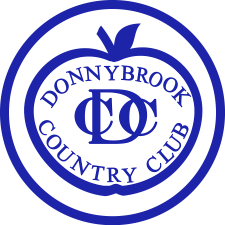  Membership Application Form APPLICANT SIGNATURE ______________________________________________
APPLICANT DATE OF BIRTH:  _________________      Age Pension Card Holder    YES / NONOMINATORS:We hereby nominate this candidate as a ___________________ member of the Donnybrook Country Club Inc.  Signed:  _________________________	Signed:  ____________________________Name:  __________________________	Name:  ____________________________		(PROPOSER)						(SECONDER)									DATE POSTED:______________________Please email this form to dcclub@bigpond.net.au or post it to:
Donnybrook Country Club Inc, PO Box 87, DONNYBROOK  WA  6239.  For any further questions, email or contact Lorraine Bruyn on 0488 188 615.A nomination fee of $20 for all categories other than Country Club member MUST accompany this form or alternatively payment can be made via direct debit:  
Account Name:   Donnybrook Country Club Inc    BSB:  633-000    ACCT NO:  131 080 947 
(Use your Surname as a description). DONNYBROOK COUNTRY CLUB INC.Categories of MembershipI wish to apply for the following category of membership:I do not wish my name or image to be published in any print form or on the internet.SIGNED:   ________________________________Applicant’s Full Name Mr,   Mrs,   Ms,   Miss,Surname:                                                Given Name:Surname:                                                Given Name:Contact Information 
Postal Address:     _____________________________________________________________________________________________________Mobile No:    _______________________________________________Email:  ____________________________________________________NB:  The Club uses email for the primary source of contact and notices.
Postal Address:     _____________________________________________________________________________________________________Mobile No:    _______________________________________________Email:  ____________________________________________________NB:  The Club uses email for the primary source of contact and notices.I agree to be bound by, and comply with, the Code of Conduct and the Constitution of Donnybrook Country Club which are available for download from the website.https://donnybrookcountryclub.weebly.com  (please tick if you agree).I agree to be bound by, and comply with, the Code of Conduct and the Constitution of Donnybrook Country Club which are available for download from the website.https://donnybrookcountryclub.weebly.com  (please tick if you agree).OFFICIAL USE ONLYOFFICIAL USE ONLYApplicable Fee
Date Advised
Date Membership     Approved  /   Declined
 by Management CommitteeChairperson                                                   DateMEMBERSHIP TYPEMEMBERSHIP ENTITLEMENTSCOSTPLEASE TICK COUNTRY CLUB  MEMBERA person elected as a Country Club Member must be over 18 years of age and is entitled to use the Clubhouse facilities ONLY, with restrictions applied to use of sporting facilities: If he wished to use the sporting facilities, he may do so on any day other than those listed as club competition in the Club Calendar. The ruling green fee must be paid. A Country Club Member is not entitled to vote at any meeting$30(No nomination however $25 payment must accompany this form)DUAL MEMBERA person elected as a dual membership – golf and bowls member is entitled to clubhouse privileges and facilities of the golf course and bowling greens made available by the club.$650GOLFING MEMBERA person elected as a Golfing Member is entitled to clubhouse privileges and facilities of the golf course made available by the club. Golfing members are permitted to use the Bowling Green for Social Bowls only. Not permitted to play pennants, Championships or Bowler of the year games.$560BOWLING MEMBERA person elected as a Bowling Member is entitled to the clubhouse privileges and facilities and the Bowling Greens made available by the club.$300RESTRICTED PLAYING RIGHTS MEMBER  (RPR)RPR Member is eligible to use the clubhouse facilities and may use the playing surfaces without having to pay the ruling green fee and is only eligible to participate in nine-hole competition events and social bowls.  A Restricted Playing Rights Member (RPR) is not entitled to vote at any meeting.$300OUTLYING DUAL MEMBER A person whose ordinary place of abode is a minimum of fifty kilometers distant from the Club premises may be elected as a Dual Outlying Member – golf and bowls and remain a Dual Outlying Member while his ordinary place of abode is so distant.  An outlying Member is not entitled to vote at any meeting$440OUTLYING MEMBER - GOLFA person whose ordinary place of abode is a minimum of fifty kilometers distant from the Club premises may be elected as an Outlying Golf Member and remain an Outlying Golf Member while his ordinary place of abode is so distant.  An outlying Member is not entitled to vote at any meeting$350OUTLYING MEMBER - BOWLSA person whose ordinary place of abode is a minimum of fifty kilometers distant from the Club premises may be elected as an Outlying Bowls Member and remain an Outlying Bowls Member while his ordinary place of abode is so distant.  An outlying Member is not entitled to vote at any meeting$200JUNIOR MEMBERA person who is aged not less than twelve years and not more than eighteen years on the first day of July in the year of his or her proposal, may, be elected to the Club as a junior member.  If a handicap is required the current Affiliation fees are applicable in addition to the membership. $50JUNIOR 18-21 If a handicap is required the current Affiliation fees are applicable in addition to the membership.$100